ЧЕРКАСЬКА МІСЬКА РАДА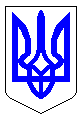 ЧЕРКАСЬКА МІСЬКА РАДАВИКОНАВЧИЙ КОМІТЕТРІШЕННЯВід 18.02.2020 № 153Про затвердження акту прийому - передачі на баланс КПТМ «Черкаситеплокомуненерго» зовнішньої інженерної мережі теплопостачання до будинку по вул. Байди Вишневецького, 68На виконання рішення Черкаської міської ради від 13.12.2019 № 2-5405 «Про передачу у комунальну власність зовнішніх інженерних мереж водопостачання, водовідведення та теплопостачання до житлового будинку по вул. Байди Вишневецького, 68», розглянувши акт прийому-передачі на баланс КПТМ «Черкаситеплокомуненерго» зовнішньої мережі теплопостачання до будинку по вул. Байди Вишневецького, 68, відповідно до ст. 29 Закону України «Про місцеве самоврядування в Україні», виконавчий комітет Черкаської міської ради ВИРІШИВ:1. Затвердити акт прийому-передачі на баланс комунального підприємства теплових мереж «Черкаситеплокомуненерго» Черкаської міської ради зовнішньої інженерної мережі теплопостачання до будинку по вул. Байди Вишневецького, 68 (додається).2. Контроль за виконанням рішення покласти на директора департаменту економіки та розвитку Черкаської міської ради Удод І.І.Міський голова 								А.В. БондаренкоЗАТВЕРДЖЕНОрішення виконавчого комітету Черкаської міської ради від___________№_____А К Тприйому-передачі на баланс КПТМ «Черкаситеплокомуненерго»зовнішньої мережі теплопостачання до будинку по вул. Байди Вишневецького, 68 	На виконання рішення Черкаської міської ради від 13.12.2019
№ 2-5405 «Про передачу у комунальну власність зовнішніх інженерних мереж водопостачання, водовідведення та теплопостачання до житлового будинку по вул. Байди Вишневецького, 68» комісія, що утворена відповідно до рішення виконавчого комітету Черкаської міської ради від 14.01.2020 № 14 «Про утворення комісії для прийому-передачі зовнішніх інженерних мереж теплопостаання до будинку по вул. Байди Вишневецького, 68 у складі:Голова комісії:	Скорик М.Г. – заступник міського голови з питань діяльності виконавчих органів ради.Члени комісії:	Гордієнко Я.М. – заступник начальника управління – начальник відділу обліку комунального майна управлінню власністю департаменту економіки та розвитку Черкаської міської ради;	Джулай М.В. – головний інженер КПТМ «Черкаситеплокомуненерго»;	Братко В.В.. – головний бухгалтер КПТМ «Черкаситеплокомуненерго»;	Кирнасовський І.О. – в.о. начальника виробничо-технічного служби КПТМ «Черкаситеплокомуненерго»;	Механіков В.В. – начальник дільниці № 6 КПТМ «Черкаситеплокомуненерго»;Литвиненко Ю.М. – директор ПП «Газбуд-2» (за згодою),провела роботу по прийому-передачі зовнішніх інженерних мереж теплопостачання до житлового будинку № 68 по вул. Байди Вишневецького та встановила:Загальні відомості.    Складовими частинами зовнішньої мережі теплопостачання до житлового будинку № 68 по вул. Байди Вишневецького, 68 є: труба ТІ 159/250, довжиною 288 м.труба сталева електрозварна прямошовна із сталі марки 20, зовн. діаметром 159 мм, довжиною 60 м.труба поліетиленова зовн. діаметром 450х26,7 мм, довжиною 36 м.коліна, опори нерухомі, муфти, крани фланцеві, заглушки сталеві, крани повітряні, люки каналізаційні муфти сталеві.камери.Труба ТІ 159/250, довжиною 21,3 м.Стан мереж теплопостачання – відмінний.Вартість мереж.              Ринкова вартість мережі теплопостачання до житлового будинку № 68 по вул. Байди Вишневецького – 1123408,80 (один мільйон сто двадцять три тисячі чотириста вісім гривень 80 копійок) гривень.Відображене в акті прийнято:Голова комісії: 								М.Г. СкорикЧлени комісії:								Я.М. Гордієнко											М.В. Джулай											В.В. Братко										         І.О. Кирнасовський 											В.В. Механіков											Ю.М. Литвиненко